Внимание каникулы!Ох уж эти каникулы! Дети с большой радостью бегут играть во двор, встречаться со своими друзьями и забывают о правилах дорожного движения.Давайте организуем отдых с пользой: гуляя по городу и увидев дорожную ловушку сфотографировать её и потом все ловушки оформить на плакат А3 с кратким описанием (почему вы         считаете, что это ловушка, в чём её опасность)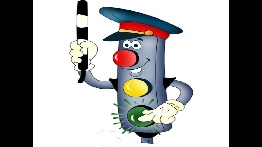 Сделать фото по теме: «Отдыхаем с правилами» фото можно отправлять через классных руководителей. 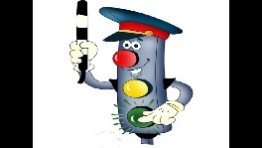 А ещё мы просим родителей принять участие в акции «ПОГОВОРИ!»Нужно записать видео фрагмент о том, как вы с детьми беседуете о правилах дорожного движения, о светоотражателях, о последствиях нарушений правил. Хоть пять минут, но продуктивной беседы. Вы первые учителя для своих детей, вы являетесь для них идеалом. Берегите здоровье своих детей. ПОГОВОРИ! Ждём интересные формы бесед в видеофрагментах.Желаем удачи!Работы ждём через классных руководителей.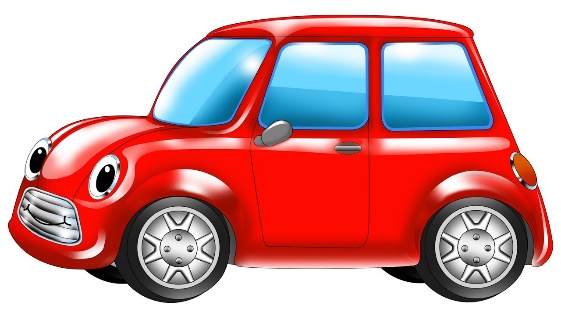 